AMBLA SUVEVOLLE 2021	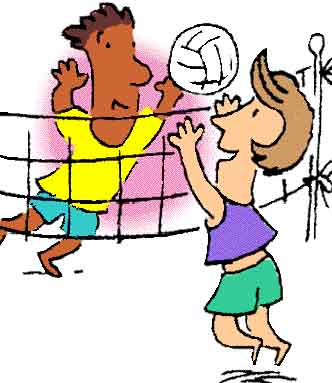 II ETAPP   30.06.2021, auhinnad FARM 24																	P	PV		KRuth, Hannes, Igor, Atko		XXXXXX   1/16:25   2/25:14   1/24:26   		4	65:65  (0)	IIIMerlin, Margus, Taavi, Henri		2/25:16    XXXXXX   2/27:25  2/26:24		6	78:65 (+13)	I Kaidi, Rain, Janek, Ahto		1/14:25   1/25:27   XXXXXX   1/11:25		3	50:77 (-27)	IVEpp. Lauri, Lenno, Priit, Ricco		2/26:24   1/24:26   2/25:11   XXXXXX		5	75:61 (+14)	II                                                                                                                                                                                                                                                				 								SEERIAVÕISTLUSE KOONDARVESTUSNimi			I et.	II et.	III et.	IV et.	V et.	VI et.	LISAP		Kokku P(5et+LP)	KOHT	Hannes Sepp		7	4Lauri Ilves		7	5		Epp Sepp		5	5Igor Tokaruk		5	4Rain Ots		5	3Ruth Inno		4	4Priit Grünthal		4	5Atko Rootsma		4	4Merlin Paloson	3	7Janek Melnik		3	3Ricco Sepp		3	5Lenno Kütismaa	-	5Kaidi Sommer		-	3Ahto Matvejev	-	3Margus Porkveli	-	7Taavi Raba		-	7Henri Härma		-	7Võrdsete punktide korral otsustab paremusjärjestuse koht viimasel, eelviimasel jne. etapil.   				